
The tradition of the Veneration of the Cross 
dates back to the fourth-century. On Good Friday, 
the Christians in Jerusalem would gather before a relic 
of the true cross to kneel, bow, and kiss the cross in 
remembrance of the Passion of Christ. 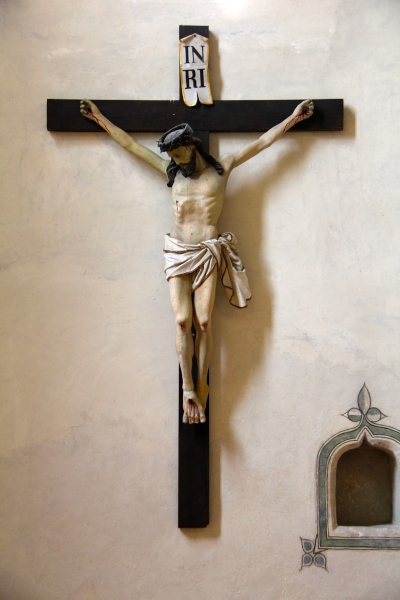 Today, most churches venerate the 
cross during their Good Friday services. 
This moving practice inspires great 
prayer and meditation. 

This year, due to the Coronavirus, many 
of the Easter triduum Masses and services 
are cancelled, including the veneration 
of the cross on Good Friday. 

So what do we do instead? 


Here's your 3 step guide to 
venerating the cross at home: 

1) Put your most beautiful 
crucifix in a place of honor. 

You can place it on your mantle, a bookshelf, 
or a table. Put some lit candles nearby and 
prepare a place to kneel in front of it. 2) Kneel before the crucifix and 
spend some time in prayer. 

Thank Jesus for the gift of our salvation, 
make an act of contrition, and say the 
Prayer Before the Crucifix: 

3) Kiss the crucifix. 

Spend as much time as you'd like to in prayer 
before the crucifix meditating on the Passion. 
Whenever you'd like to, kiss Jesus' feet on your 
crucifix and remember how truly loved we all are.